UFFICIO DEI SISTEMI TERRITORIALI E DELLA SICUREZZA INTEGRATA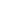 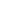 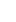 Dipartimento 60 Uffici speciali - D.G. 9 Uff. del federalismo e dei sistemi territoriali e della sicurezza integrata - Delibera della Giunta Regionale n. 543 del 22.09.2023 - FONDAZIONE POLIS - DETERMINAZIONI. 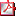 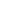 DECRETI DIRIGENZIALIISTRUZIONE, FORMAZIONE, LAVORO E POLITICHE GIOVANILI
Dipartimento 50 GIUNTA REGIONALE DELLA CAMPANIA - D.G. 11 DG PER L'ISTRUZIONE, LA FORMAZIONE, IL LAVORO E LE POLITICHE GIOVANILI - Decreto Dirigenziale n. 944 del 14.09.2023 - PR Campania 2021-27 - Avviso pubblico per il finanziamento in favore degli Enti Locali della Valutazione della sicurezza di edifici scolastici secondo le NTC vigenti. Intervento denominato: "Valutazione della sicurezza dell'edificio scolastico Faggiano ". Beneficiario: Comune di Sant' Agata de' Goti. CUP H77G22000270002 SURF OP_22125 22086PP000000162. Ammissione a finanziamento e approvazione schema di convenzione. Dipartimento 50 GIUNTA REGIONALE DELLA CAMPANIA - D.G. 11 DG PER L'ISTRUZIONE, LA FORMAZIONE, IL LAVORO E LE POLITICHE GIOVANILI - Decreto Dirigenziale n. 945 del 14.09.2023 - PR Campania 2021-27 - Avviso pubblico per il finanziamento in favore degli Enti Locali della Valutazione della sicurezza di edifici scolastici secondo le NTC vigenti. Intervento denominato: "Valutazione della sicurezza dell'edificio sito in Foiano di Val Fortore alla via Salita Piazza s.n.c ". Beneficiario: Comune di Foiano di Val Fortore. CUP B46F22000340002 SURF OP_22124 22086PP000000161. Ammissione a finanziamento e approvazione schema di convenzione. schema di convenzione 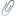 
Dipartimento 50 GIUNTA REGIONALE DELLA CAMPANIA - D.G. 11 DG PER L'ISTRUZIONE, LA FORMAZIONE, IL LAVORO E LE POLITICHE GIOVANILI - Decreto Dirigenziale n. 977 del 25.09.2023 - Attuazione Legge 23/1996. Ricognizione ALLEGATO A ALLEGATO B ALLEGATO C ALLEGATO D ALLEGATO E ALLEGATO F 
Dipartimento 50 GIUNTA REGIONALE DELLA CAMPANIA - D.G. 2 Direzione Generale per lo sviluppo economico e le attività produttive - Decreto Dirigenziale n. 853 del 25.09.2023 - PR Campania FESR 2021-2027. Priorità 2 - "Energia, Ambiente e Sostenibilità". D.G.R. n. 451, n. 664/2022 e n. 415/2023. Avviso pubblico per il sostegno alle imprese campane nella promozione di efficientamento e risparmio energetico. Pubblicazione elenco domande ammissibili a finanziamento. elenco ammessi elenco ammissibili non finanziabili AUTORITÀ DI GESTIONE FONDO EUROPEO DI SVILUPPO REGIONALEDipartimento 50 GIUNTA REGIONALE DELLA CAMPANIA - D.G. 3 Direzione Generale autorità di gestione fondo europeo di sviluppo regionale - Decreto Dirigenziale n. 238 del 15.09.2023 - PR FESR 2021/2027 - Aggiornamento, per integrazione, dell'elenco dei Responsabili di Obiettivo Specifico Elenco dei ROS aggiornato POLITICHE SOCIALI E SOCIO-SANITARIEDipartimento 50 GIUNTA REGIONALE DELLA CAMPANIA - D.G. 5 Direzione Generale per le politiche sociali e sociosanitarie - Decreto Dirigenziale n. 473 del 21.09.2023 - Oggetto: POC CAMPANIA 2014/20 - DGR 274/2019 - "PROGRAMMA DI INTERVENTI PER IL RECUPERO E LA VALORIZZAZIONE DEL PATRIMONIO MATERIALE ED IMMATERIALE DI CHIESE ED ENTI PARROCCHIALI" A VALERE SULLA LINEA D'AZIONE 2.4 "RIGENERAZIONE URBANA, POLITICHE PER IL TURISMO E CULTURA" DEL POC CAMPANIA 2014 - 2020" - APPROVAZIONE SCHEMA ATTO AGGIUNTIVO n. 2 ALLA CONVENZIONE - CUP B29E19000970002 OP_12531 19056PP000000002. Allegato 1 Dipartimento 50GIUNTA REGIONALE DELLA CAMPANIA - D.G. 5 Direzione Generale per le politiche sociali e socio-sanitarie - Decreto Dirigenziale n. 709 del 25.09.2023 - Modifica ed integrazione del Decreto dirigenziale n. 668 dell'11 settembre 2023 - "Approvazione dell'Avviso di Manifestazione di interesse finalizzata all'individuazione di Cooperative di Comunita' per la realizzazione di progettazione ed attuazione di piani integrati" - Approvazione dell' Avviso cosi' come modificato agli articoli 6 e 17 e dell'Allegato Scheda Anagrafica partner Allegato A Scheda anagrafica partner COMMISSARIO DELEGATO EVENTI METEOROLOGICI 2019Dipartimento 94 Strutture non ordinamentali - D.G. 4 Commissario Delegato eventi metereologici 2019-2020-2022-2023 - Decreto Dirigenziale n. 10 del 21.09.2023 - OCDPC 928 del 5 ottobre 2022 - Approvazione del Piano dei primi interventi urgenti di Protezione Civile in conseguenza degli eccezionali eventi meteorologici verificatisi il giorno 9 agosto 2022 nel territorio del Comune di Monteforte Irpino, in Provincia di Avellino - SECONDO STRALCIO Allegato A - Elenco interventi secondo stralcio Allegato B - Elenco interventi totale Allegato C - elenco interventi non finanziati AVVISIGiunta Regionale della Campania - Ufficio Speciale Grandi Opere - Staff 60 06 92 - Centrale Acquisti e Ufficio Gare - Procedure di Appalto PNRR - Avviso di Modifica di appalto/concessione durante il periodo di validità. DECRETI DI ALTRI ENTIAGENZIA PER LO SVILUPPO DEL SISTEMA TERRITORIALE DELLA VALLE DEL SARNO S.p.A. - Decreto di Risoluzione dell'assegnazione di aree rientranti nel Piano di insediamenti produttivi di via Ingegno, nel comune di Sarno AGENZIA PER LO SVILUPPO DEL SISTEMA TERRITORIALE DELLA VALLE DEL SARNO S.p.A. - Decreto di Risoluzione dell'assegnazione di aree rientranti nel Piano di insediamenti produttivi del comune di Striano, in località Saudone AVVISI DI DEPOSITO DI P.R.G. E/O ATTI URBANISTICICOMUNE DI CAVA DE' TIRRENI (SA) - Adozione del Piano Urbanistico Attuativo di iniziativa privata, relativo all'Ambito di riqualificazione degli edifici speciali della tradizione produttiva cavese Atp_02 "Tipografia Di Mauro" COMUNE DI SARNO (SA) - Adozione di Variante Semplificata al PUC, ai sensi dell'art. 19, comma 3 e 4 del DPR n. 327/2001 per la "Riqualificazione dell'asse viario SP n. 74 (via Sarno - Striano), con completamento del collegamento con via Nuova Variante nel Comune di Sarno (SA)", revisionato in recepimento degli indirizzi progettuali, di cui alla DGC n. 6/2021, redatto dall'Agenzia per lo Sviluppo S.p.A. COMUNE DI SPARANISE (CE) - Avviso di deposito degli elaborati della Variante Urbanistica Puntuale al PRG vigente, per la realizzazione di un Centro di Aggregazione/Inclusione Sociale e CAV COMUNE DI VALLO DELLA LUCANIA (SA) - Avviso di deposito della Variante al P.U.C. - Variante Urbanistica, ai sensi dell'art. 19.2 del D.P.R. 08/06/2001 n° 327, per l'intervento edilizio in via Stefano Passero, da attuare con il sistema della finanza di progetto AVVISICOMUNE DI MONTECORVINO PUGLIANO (SA) - Avviso - Asta pubblica - Bando di alienazione proprietà comunale "Villa Sica" BANDI DI GARACOMUNE DI CAPACCIO PAESTUM (SA) - Bando di gara - Affidamento dei Lavori di adeguamento e riqualificazione del campo sportivo comunale, in località Gromola 
ACaMIR - AGENZIA CAMPANA MOBILITÀ, INFRASTRUTTURE E RETI - Avviso pubblicazione gara - Procedura aperta, sopra soglia comunitaria, per l'affidamento, con il criterio dell'offerta economicamente più vantaggiosa, ai sensi degli artt. 71 e 108, comma 2 del D.lgs. 31 marzo 2023 n. 36, redazione del progetto di fattibilità tecnica ed economica di una funivia/cabinovia con partenza da un'area molto prossima e logisticamente collegata alla stazione Eav della ex Circumvesuviana Ercolano scavi, ubicata nel centro città per la realizzazione dell'intervento denominato "La porta del Vesuvio" A.C.E.R. - AGENZIA CAMPANA PER L'EDILIZIA RESIDENZIALE - Bando di gara - Affidamento della progettazione definitiva ed esecutiva e l'esecuzione dei lavori di realizzazione di un fabbricato ERP in Sessa Aurunca (CE) ESITI DI GARACOMUNE DI PONTELATONE (CE) - Esito di gara - Lavori di costruzione della Nuova Palestra comunale e Aree ludiche a servizio della scuola media "L. Settembrini" 
AZIENDA OSPEDALIERO UNIVERSITARIA "SAN GIOVANNI DI DIO E RUGGI D'ARAGONA" -Salerno - Esito di gara - Affidamento congiunto della progettazione esecutiva e della esecuzione dei lavori per la realizzazione di un nuovo polo di riabilitazione nel plesso "G. Da Procida" di Salerno AZIENDA OSPEDALIERO UNIVERSITARIA "SAN GIOVANNI DI DIO E RUGGI D'ARAGONA" - Salerno - Esito di gara - PNC Missione 6 - Salute - M6.C2 - 1.2 - Verso un nuovo ospedale sicuro e sostenibile. Interventi di adeguamento sismico del Plesso Ospedaliero "Gaetano Fucito" in Mercato S. Severino (SA) - Affidamento congiunto del servizio di progettazione definitiva/esecutiva e dell'esecuzione dei lavori di realizzazione edificio E04 AZIENDA OSPEDALIERO UNIVERSITARIA "SAN GIOVANNI DI DIO E RUGGI D'ARAGONA" - Salerno - Esito di gara - Affidamento dei lavori di miglioramento sismico del plesso "Ruggi" Di Salerno - Corpi H-L-K-I 